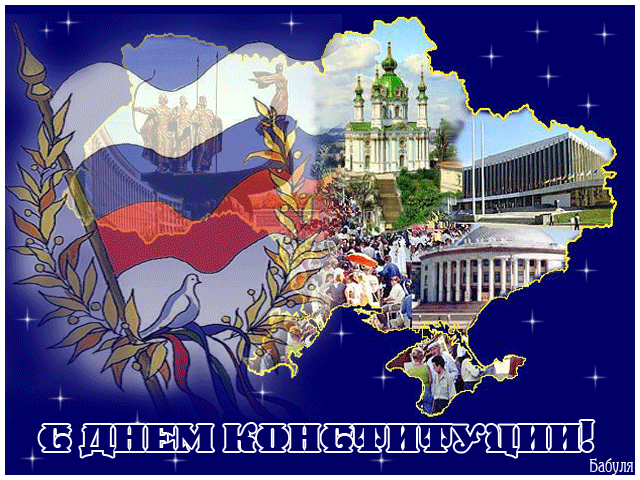 День Конституции – праздник народный,
Каждый человек у нас равный, свободный.
Радость для всех и салюты вокруг,
Веселье народа радует слух.

Поздравляют друг друга сегодня друзья,
Знакомые, родственники и кумовья,
Для всех найдутся теплые слова,
Поздравлю и я: «С днем Конституции ВАС!»